                                                         〈附件一〉「蜜蜂與瓜的親密關係」戶外教育課程通知單親愛的家長您好:　　為提升學員對於周圍環境觀察的敏覺度，了解人類的作為，會造成自然生態的改變，體會自然生態環境保育的重要性。設計此課程讓孩子們跳脫書本框架，實地走訪綠能低碳的瓜果生態農場，透過五感體驗，徜徉在瓜果博物館的知識裡。※當日課程規劃如下一、日期:   月   日( )二、費用:每人500元(含車資、風味餐、體驗費、導覽的講師費)三、當日課程設計四、提醒您，行前記得準備戶外活動時的攜帶物品（請自行檢核）：□著輕便服裝　□水壺　　□鉛筆盒　 □雨具　□帽子　□個人藥品---------------------------------------------------------------------------「蜜蜂與瓜的親密關係」戶外教育課程家長調查表回條      年      班      號   學生姓名：             本人已詳細閱讀本次109學年度(    )年級校外教學活動內容及注意事項，並同意協助指導子弟注意安全，配合學校一切活動安排。緊急聯絡人：　　　　　　　　　　　緊急聯絡電話：學生家長：　　　　　　　　　　　　（簽章）〈附件二〉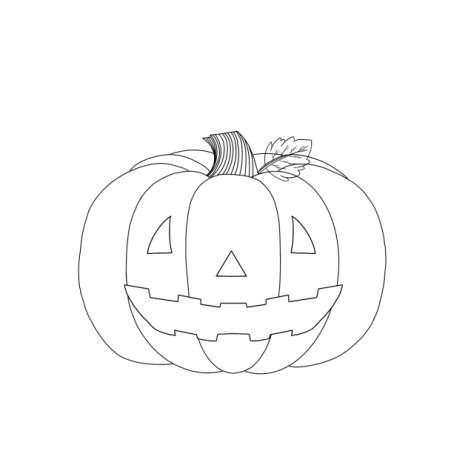 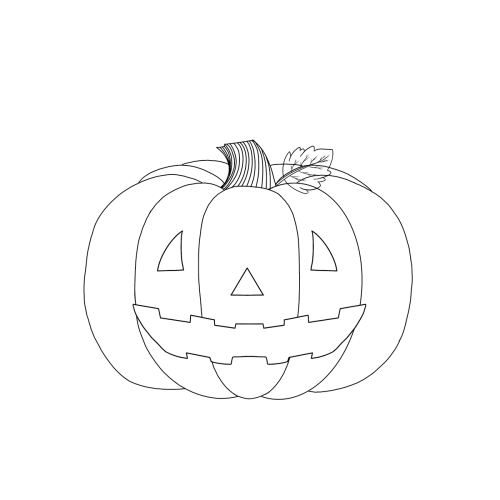 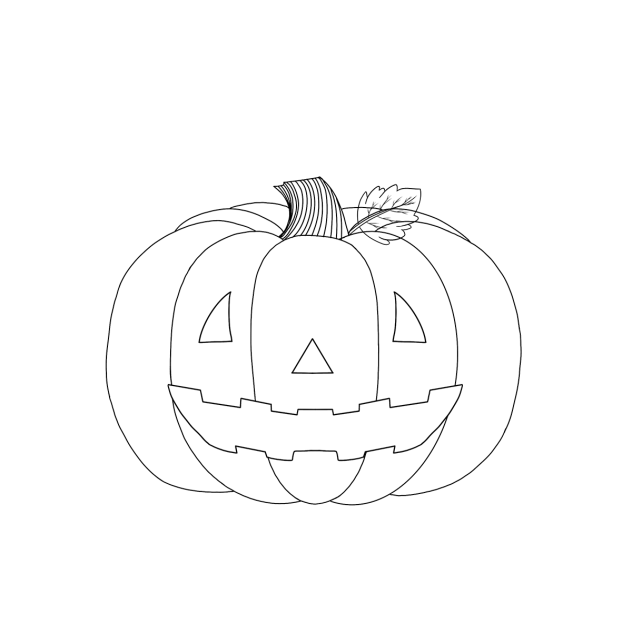 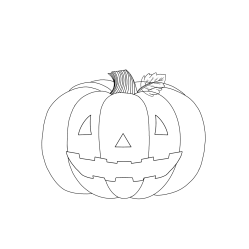 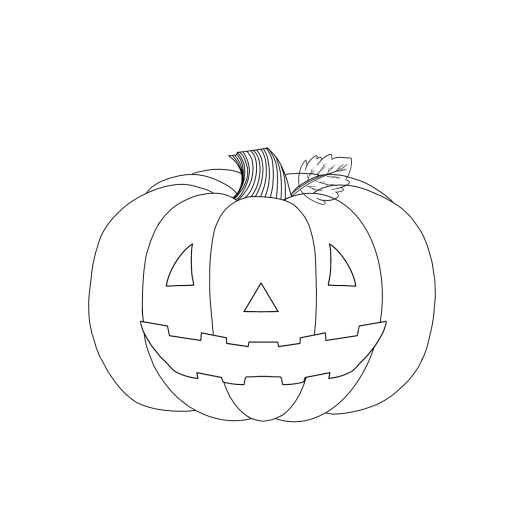 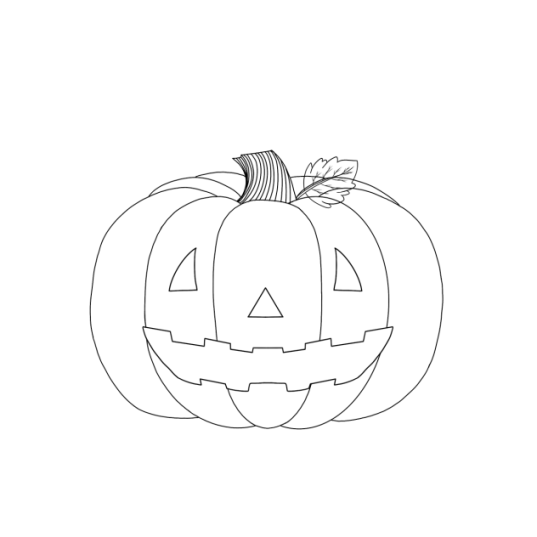 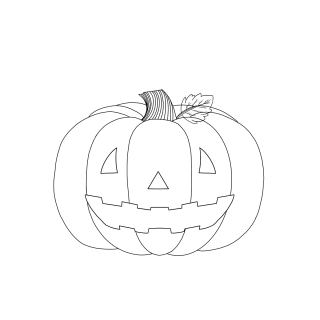 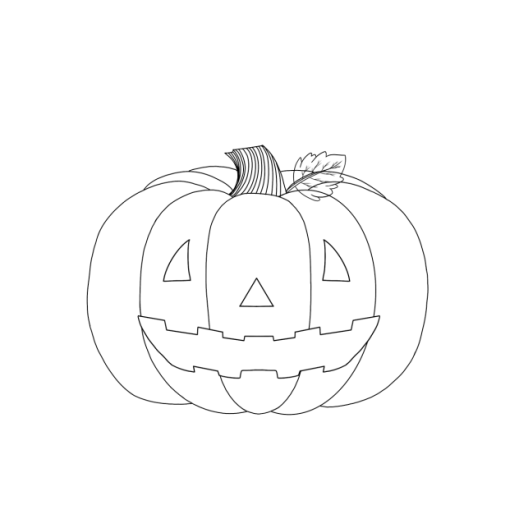 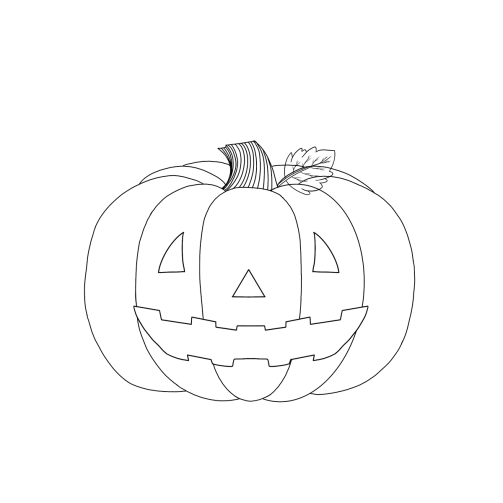 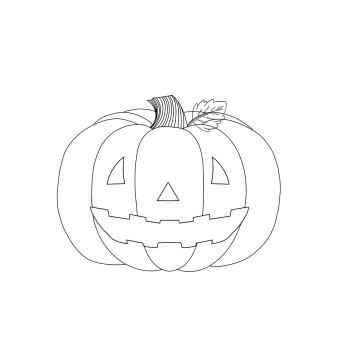 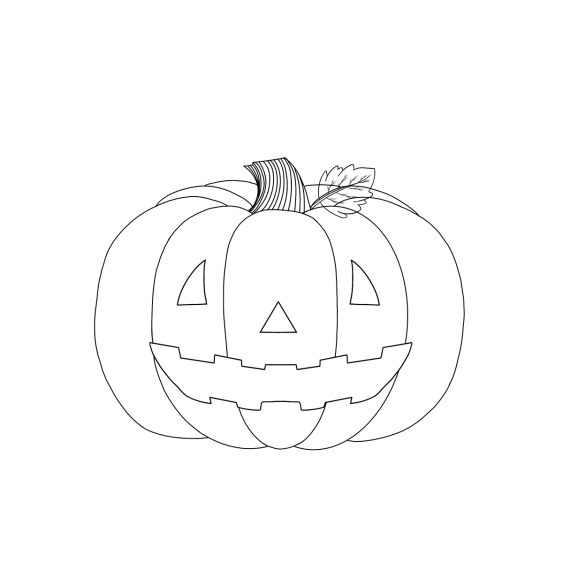 戶外教育課程學習單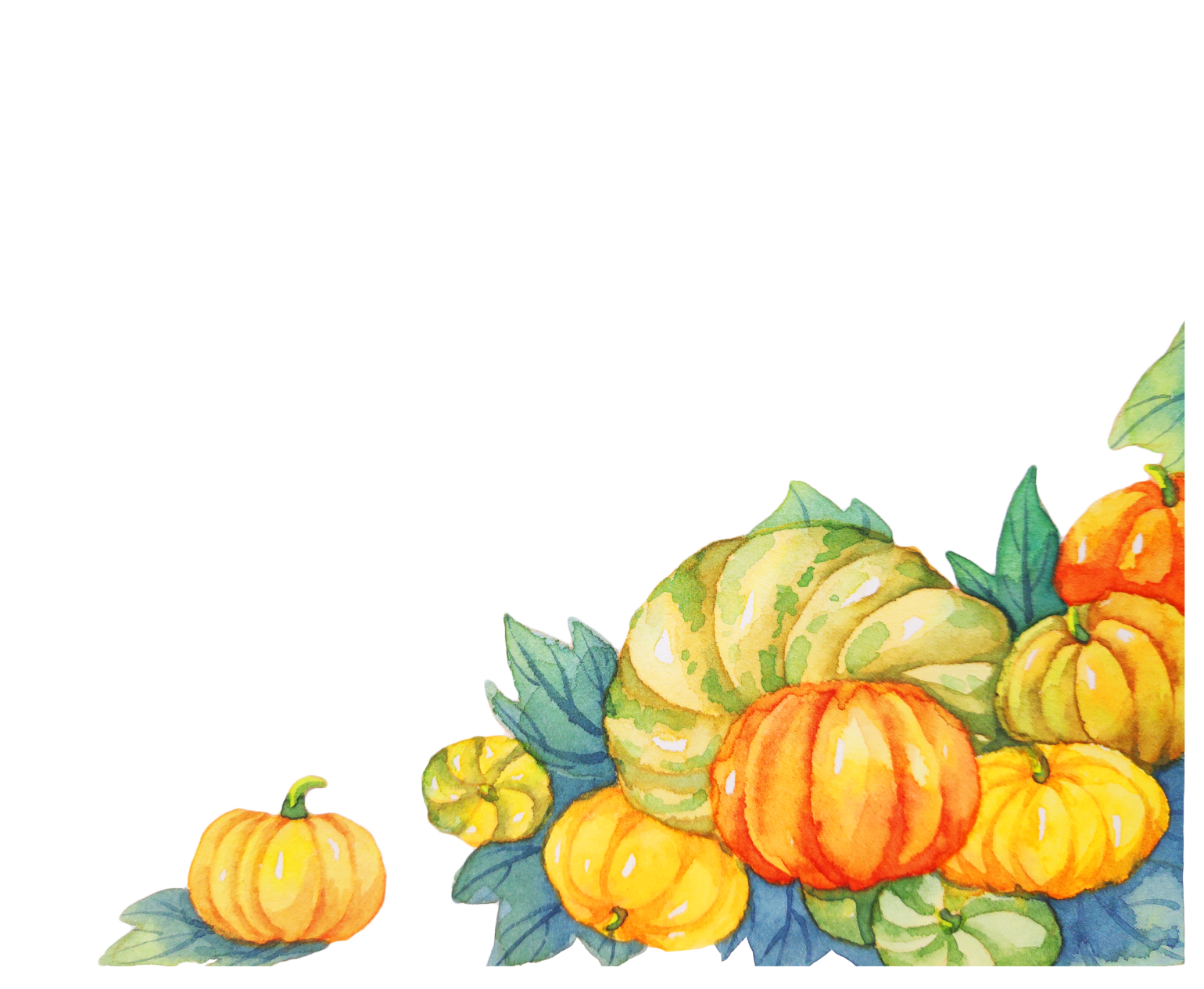 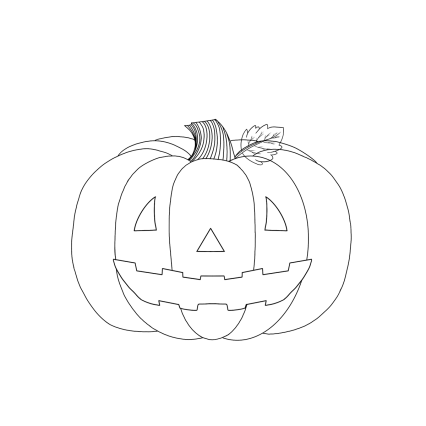 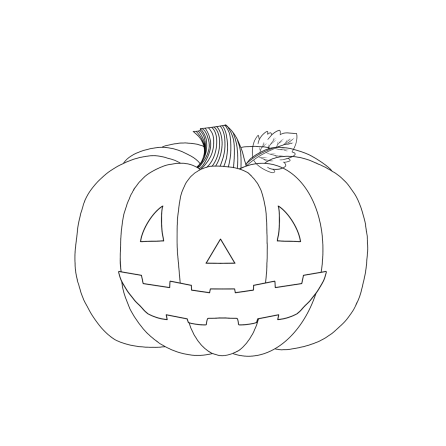 活動一. 認識蘭陽平原三大河流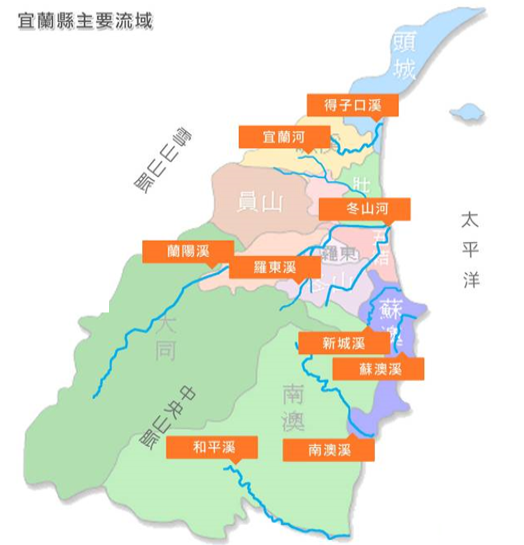 圖片來源：http://blog.ilc.edu.tw/blog/blog/112/resource/261/22240活動二、校園常見蜜源植物活動三、校園追追追   下課時，在校園探索的同時，不妨觀察看看，校園裡那些植物身旁會出現蜜蜂的蹤影呢!說不定它就是蜜蜂的採蜜來源喔!請把你觀察到的記錄下來。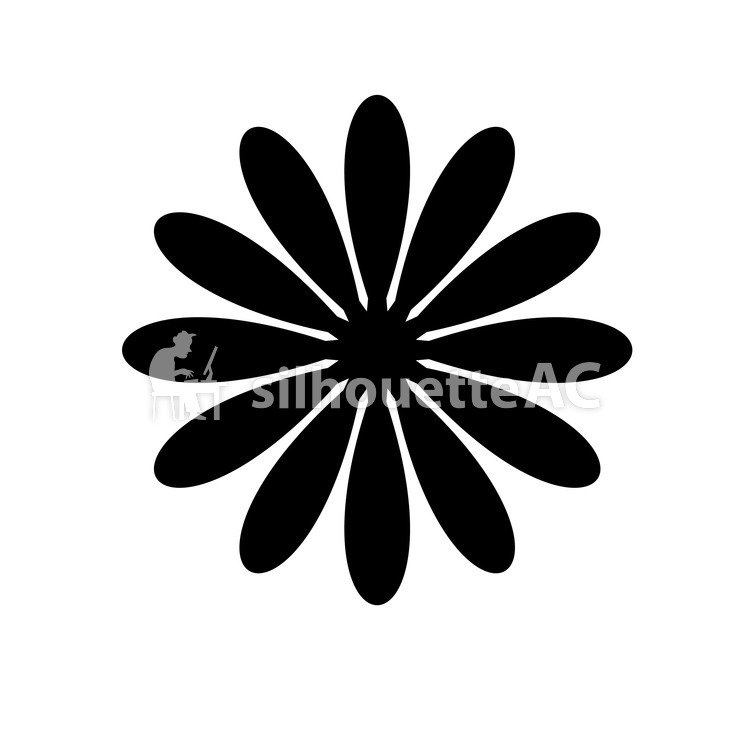 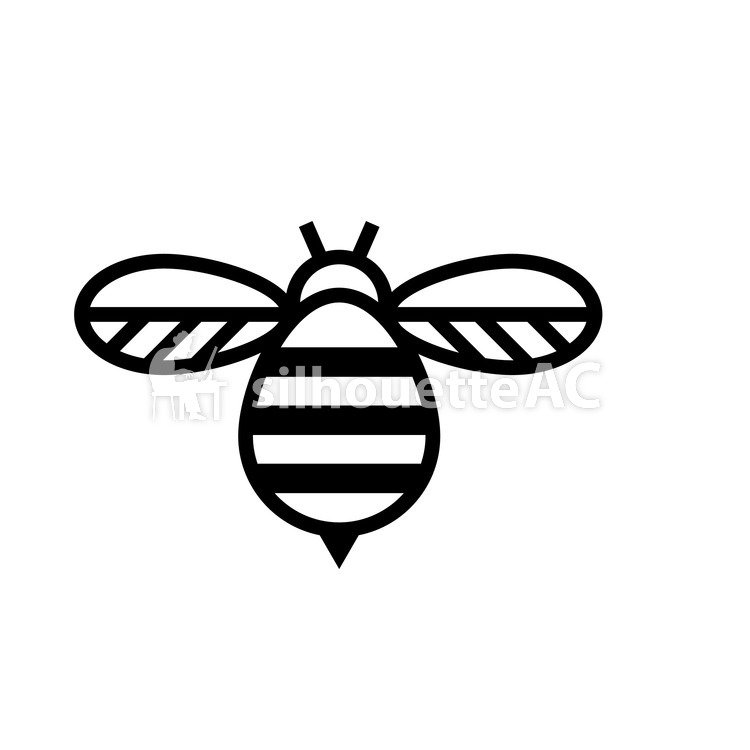 ★觀察紀錄者：____________★地點：__________________★紀錄日期：____年____月_____日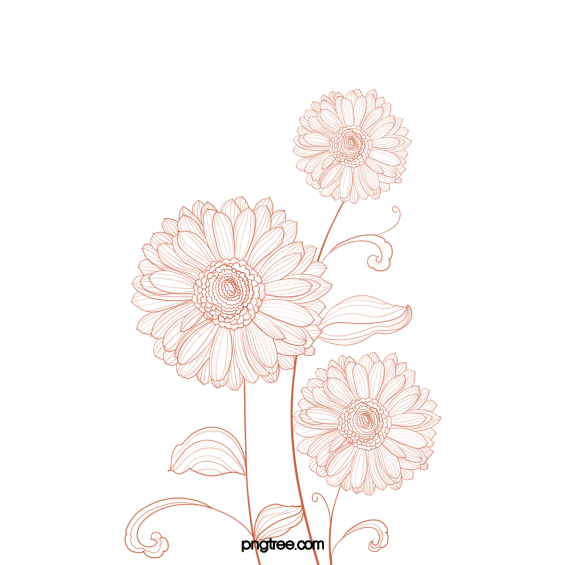 活動四、與你蜂在一起透過今日蜜蜂的認識，你還記得小蜜蜂的身體構造嗎?挑戰一下，試完成下圖部位說明(也可以填入代號喔!)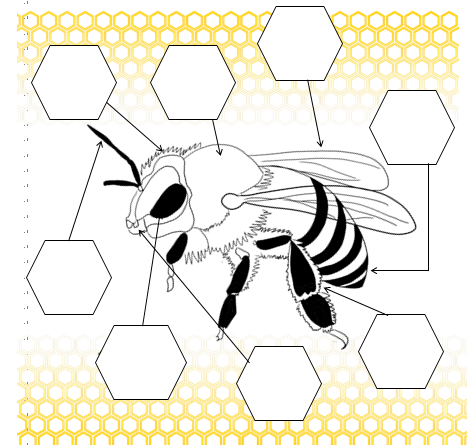 活動五、南瓜尋寶趣   旺山休閒農場蘊藏了世界五大洲的南瓜品種，經過今天的初步認識，你還記得圖片中的南瓜，各別屬於哪一大類的南瓜呢?試著填入正確的代號吧！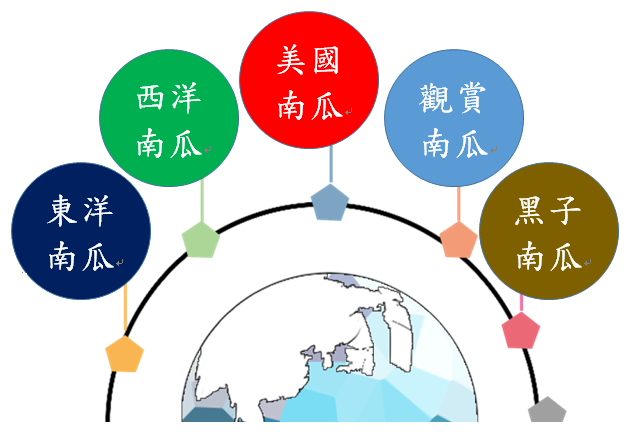 活動六、神奇地南瓜種籽    南瓜種籽播種到土壤裡後，從發芽到結果須經歷時約60天辛苦的成長歷程，請你試著將下圖排列順序(1、2、3‧‧‧)，完成南瓜的一生。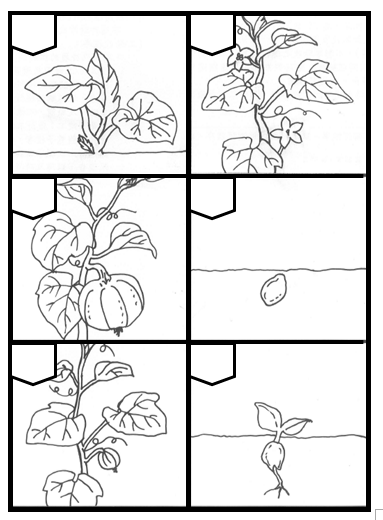 時間行        程行        程時間活動名稱地點8:30-08:50搭車前往壯圍旺山休閒農場大福國小08:50-09:40活動一/ 蜜蜂與瓜的親密關係旺山休閒農場09:40-11:10活動二/ 漫遊南瓜隧道旺山休閒農場11:10-12:00活動三/手作南瓜披薩旺山休閒農場12:00-13:00品嘗農場風味餐旺山休閒農場13:00-13:50活動四/多肉植栽組盆旺山休閒農場13:50-14:40活動五/瓜瓜小學堂旺山休閒農場植物外觀植物名稱植物特性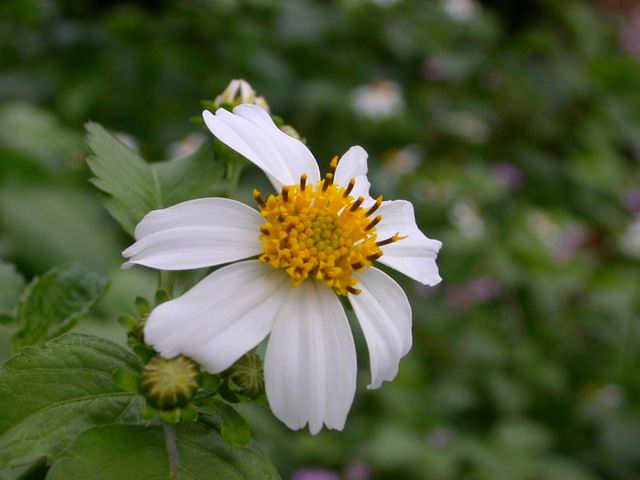 大花咸豐草一年生草本，葉對生，四季開花，頭狀花腋出或頂生，徑約2.5公分，白色；中央為管狀花，黃色。果實瘦果黑褐色，萼具有倒鉤刺,藉以附著人畜。提供蜜蜂不斷的花蜜來源。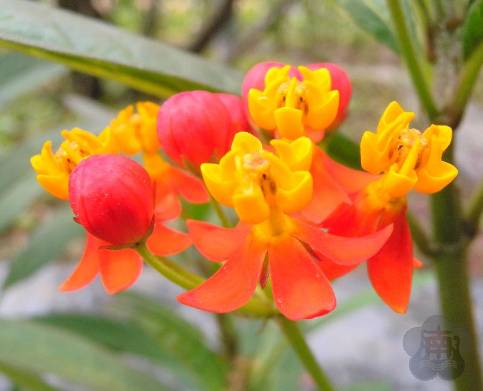 馬利筋花朵艷麗如火，同時也是馬利筋蘊藏豐富花蜜的地方，以吸引昆蟲為其授粉。也有不少蝴蝶的幼蟲是以馬利筋為食物。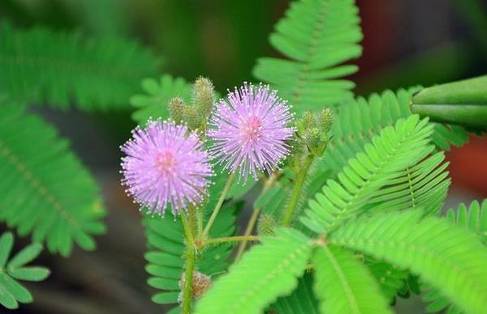 含羞草枝葉遇外力葉身立即自動閉合現象，是一種連植物學家都稱奇的植物，常被栽種為觀賞盆栽。夏、秋季開花。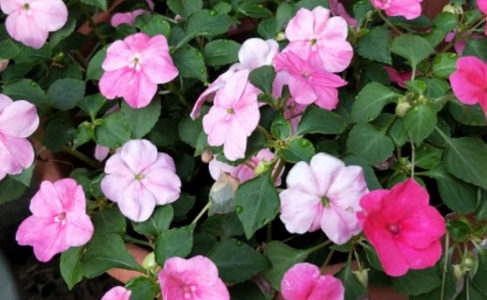 非洲鳳仙世界的鳳仙花有幾百種，它們有一個共同的特徵，就是花朵下的萼片，會延長成一根長長的花「距」，裡面存放著甜美的花蜜，用來招蜂引蝶，是色彩明豔的蜜源植物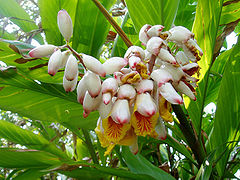 月桃月桃蜂蜜，為薑科植物，約在五至七月為主要花期，分布於蘭陽平原及低海拔山區，散發著濃郁誘人的花香，吸引許多蜂的到來。植物外觀植物名稱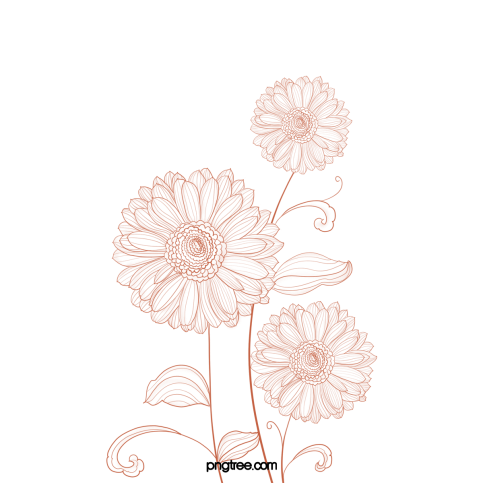 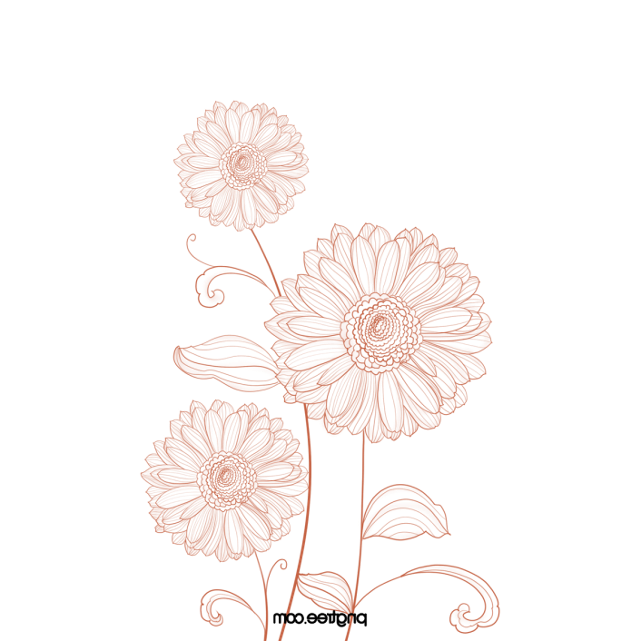 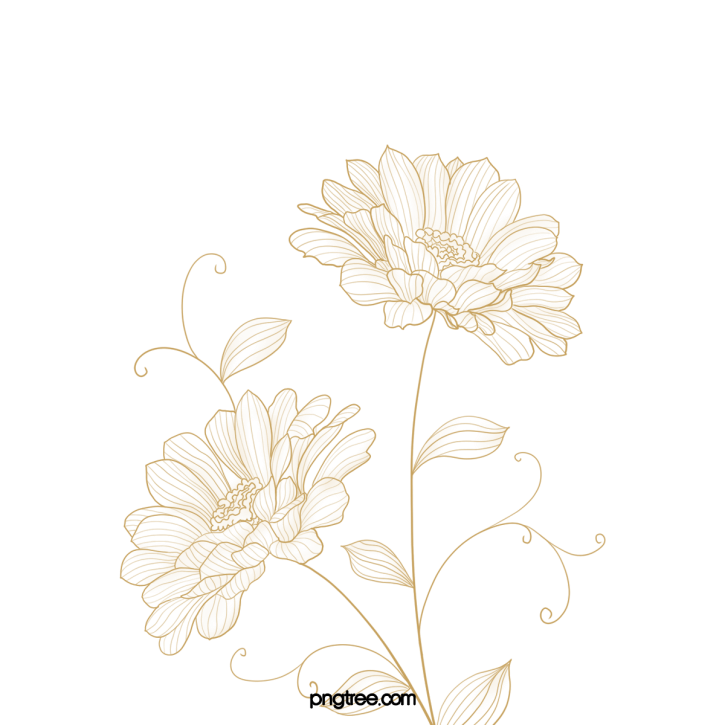 小提示小提示小提示小提示1-口器2-觸角3-頭部4-胸部  5-集粉袋6-複眼7-翅膀8-腹部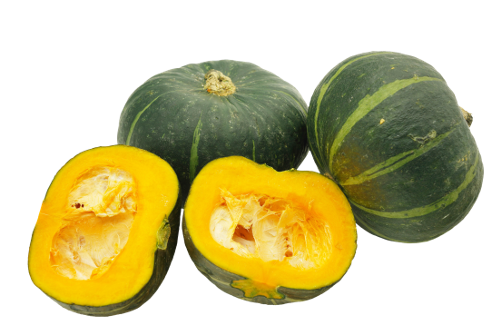 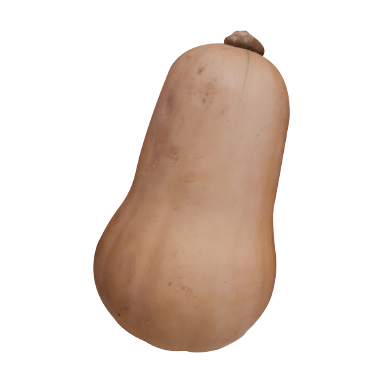 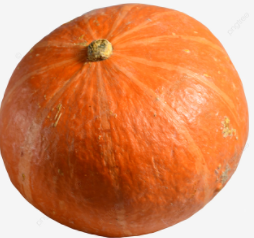 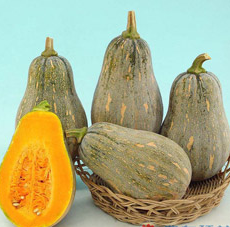 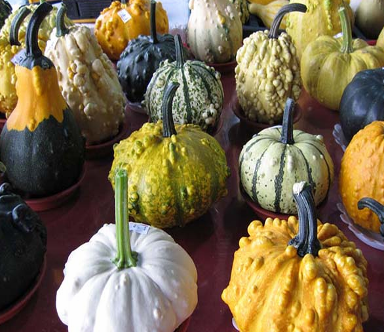 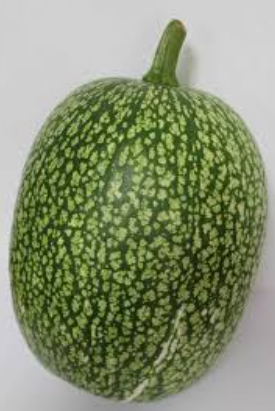 